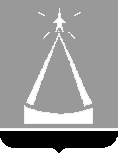 ГЛАВА  ГОРОДСКОГО  ОКРУГА  ЛЫТКАРИНО  МОСКОВСКОЙ  ОБЛАСТИПОСТАНОВЛЕНИЕ10.04.2020  №  199-пг.о. ЛыткариноО внесении изменений в Схему размещения рекламных конструкций на территории городского округа Лыткарино Московской областиВ соответствии со ст.19 Федерального закона от 13.03.2006 №38-ФЗ «О рекламе», Порядком согласования схем и размещения рекламных конструкций, утвержденным постановлением Правительства Московской области от 28.06.2013 № 462/25, с учетом писем Главного управления по информационной политике Московской области от 12.03.2020 № 36Исх-981/, от 07.04.2020 №36Исх-1459/ постановляю:1. Внести изменения в Схему размещения рекламных конструкций на территории городского округа Лыткарино Московской области, утвержденную постановлением Главы городского округа Лыткарино от 05.06.2019 №486-п, изложив в новой редакции согласно приложению.2. Начальнику Управления архитектуры, градостроительства и инвестиционной политики г.Лыткарино (А.И. Панин) обеспечить опубликование настоящего Постановления в установленном порядке и размещение на официальном сайте городского округа Лыткарино в сети «Интернет».3. Контроль за выполнением настоящего постановления возложить на первого заместителя Главы Администрации городского округа Лыткарино                                К.А. Кравцова.                                                                                                          Е.В. Серёгин